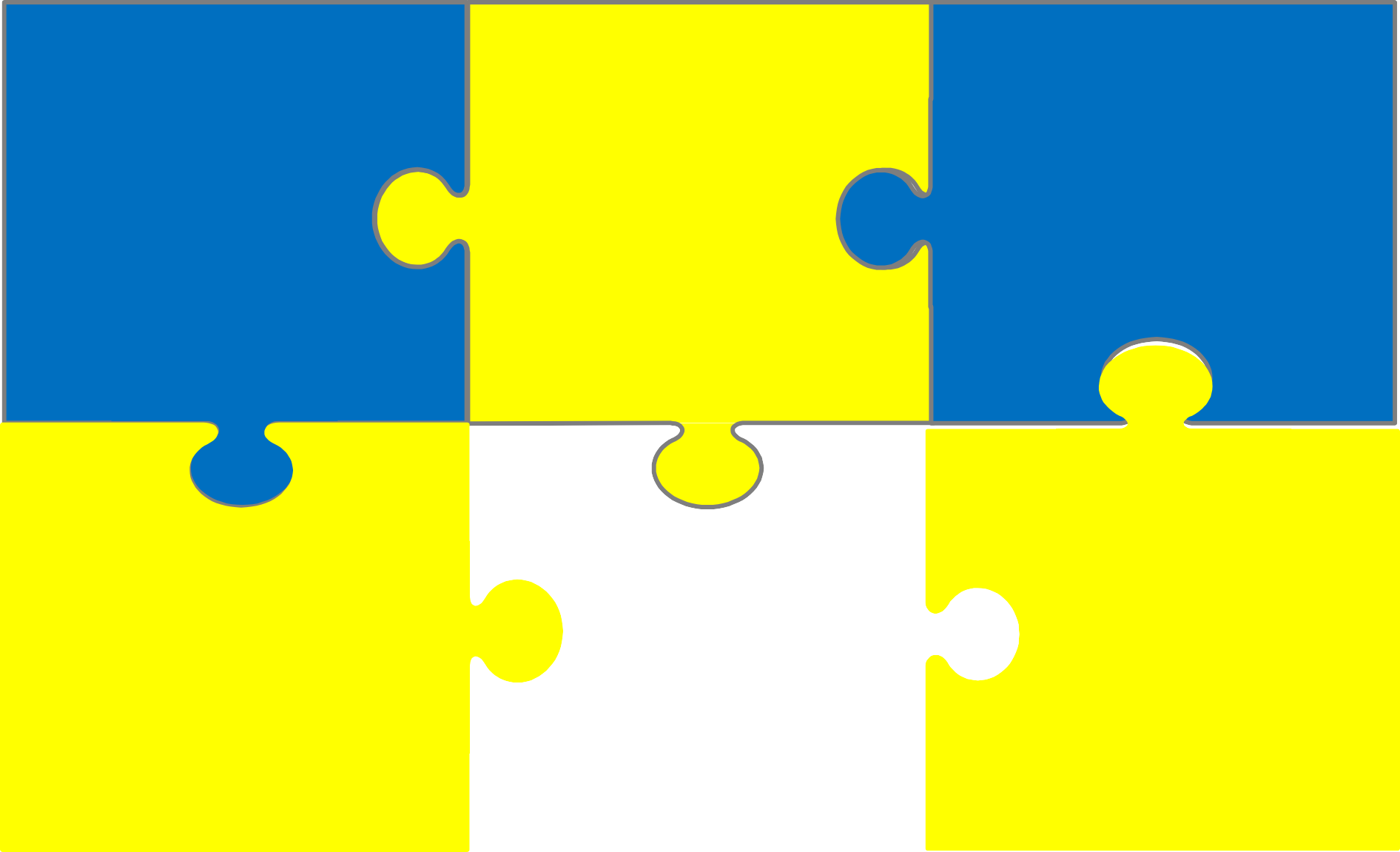 In Primary 4 this term we are focusing on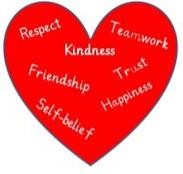 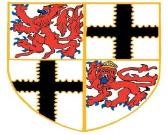 Health and WellbeingGods Loving PlanWellbeing WednesdayPE focusLearning about ResilienceLiteracyScots LanguageTaking notesWriting Narrative/DescriptiveUse common punctuation correctlySpelling – vowel digraphsDeveloping our skills for life, learning and workCreating a presentation using PowerPointInvestigate how historical influences can be found in society todayExploring bridge designs and structures NumeracyReview and revise known Times TablesExtend knowledge and use within Multiplication and DivisionAngles – acute, right and obtuse anglesNaming the properties of 2D and3D shapesDeveloping our FaithSacramental Preparation  for those enrolled in the programmeExploring other World ReligionsGods Loving Plan